CarRoum Le jeu qui va aussi vite que le son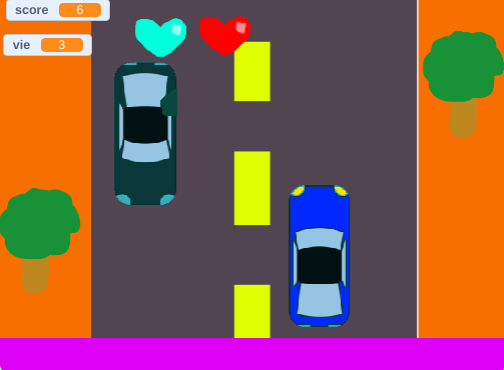 Il faut essayer de ne pas foncer dans l’autre voiture    avec les flèches<^>.